Vocabulary: Direct and Inverse Variation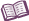 VocabularyConstant of proportionality – the ratio of two variables in a direct variation, or the product of two variables in an inverse variation.This is also known as the constant of variation.The constant of proportionality is typically represented by the variable k.Direct variation – a relationship between two variables in which their ratio remains constant.In the direct variation y = kx,  = k, and k ≠ 0.Two quantities that vary directly are directly proportional.Inverse variation – a relationship between two variables in which their product remains constant.In the inverse variation y = , xy = k, and k ≠ 0.Two quantities that vary inversely are inversely proportional.